В класс Марийка опоздала.Кто же в этом виноват?- Ну, во-первых, одеялоВстать с кровати не пускало!Вот одна из трех преград!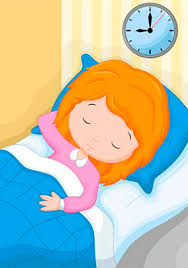 Ну и зеркало немногоЗадержало на путиНадо ж было на дорогуМне косички заплести!В-третьих, кружку молокаВедь не выпьешь в два глотка?!А часы тебя не ждутВсе идут, идут, идут...